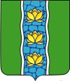 АДМИНИСТРАЦИЯ КУВШИНОВСКОГО РАЙОНАПОСТАНОВЛЕНИЕО внесении изменений в приложение 2 постановления администрации Кувшиновского района от 13.09.2018 № 342 «Об утверждении положения о комиссиипо соблюдению требований к служебному поведениюмуниципальных служащих, проходящих муниципальную службув администрации Кувшиновского района и урегулированию конфликта интересов»В связи с кадровыми изменениями в администрации Кувшиновского района, ПОСТАНОВЛЯЮ:Утвердить новый состав комиссии по соблюдению требований к служебному поведению муниципальных служащих, проходящих муниципальную службу в администрации Кувшиновского района и  урегулированию конфликта интересов:Председатель комиссии:Русакова М.А. – заместитель главы администрации Кувшиновского района;Заместитель председателя комиссии:Бушуева О.Н. – заместитель главы администрации Кувшиновского района;Секретарь комиссии: Константинова В.С. – главный специалист отдела организационно-контрольной работы администрации Кувшиновского района;Члены комиссии:Баринова О.Е. – заместитель руководителя финансового отдела МО «Кувшиновский район»;Смирнова А.В. – главный специалист отдела организационно-контрольной работы администрации Кувшиновского района;Захарян В.А. – директор МОУ КСОШ № 1;Сенаторов И.В. – председатель Совета ветеранов Кувшиновского района.Состав комиссии, утвержденный постановлением администрации Кувшиновского района от 23.04.2021 № 181 «О внесении изменений в приложение 2 постановления администрации Кувшиновского района от 13.09.2018 № 342 «Об утверждении положения о комиссии по соблюдению требований к служебному поведениюмуниципальных служащих, проходящих муниципальную службув администрации Кувшиновского района и урегулированию конфликта интересов» считать утратившими силу.3.	Контроль за исполнением настоящего постановления оставляю за собой.4.	Настоящее постановление вступает в силу со дня подписания.Глава Кувшиновского района   А.С. Никифорова10.01.2022 г.№4г. Кувшиново